ГИБДД Богдановичского района Свердловской области  ВНИМАНИЕ !!!АЛКОГОЛЬ С БЕНЗИНОМ-СМЕРТЕЛЬНЫЙ КОКТЕЙЛЬ 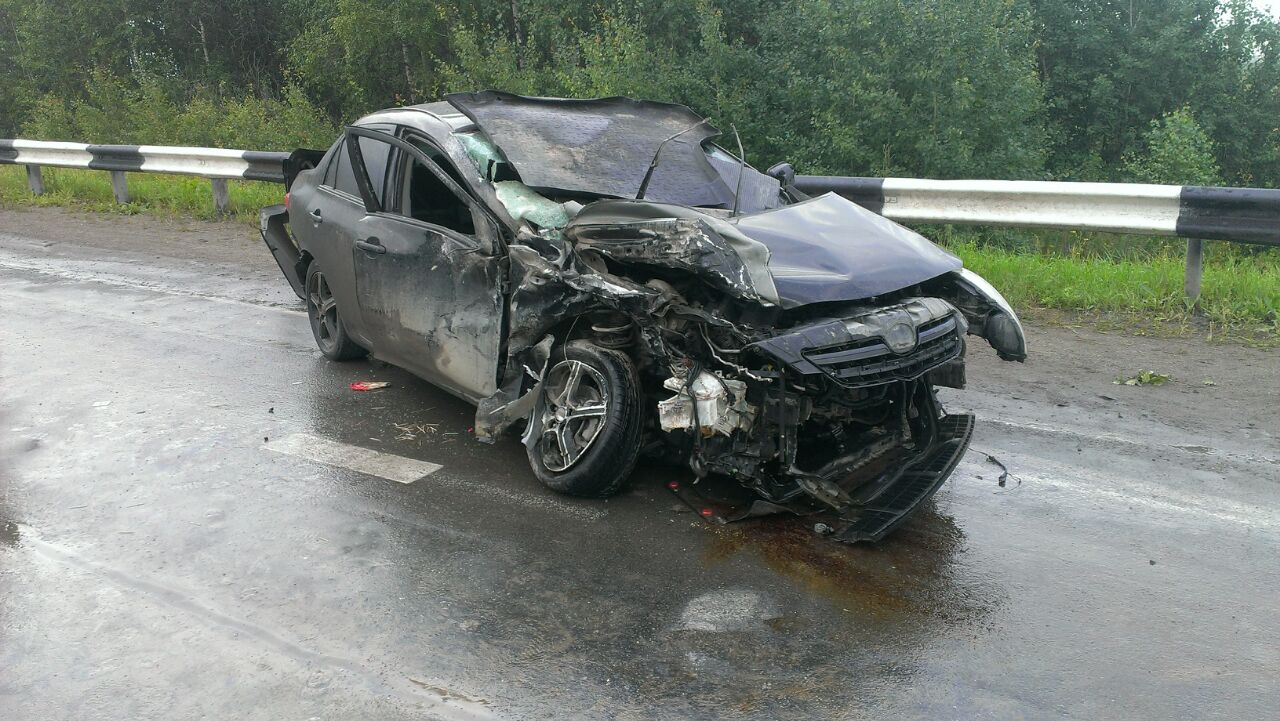 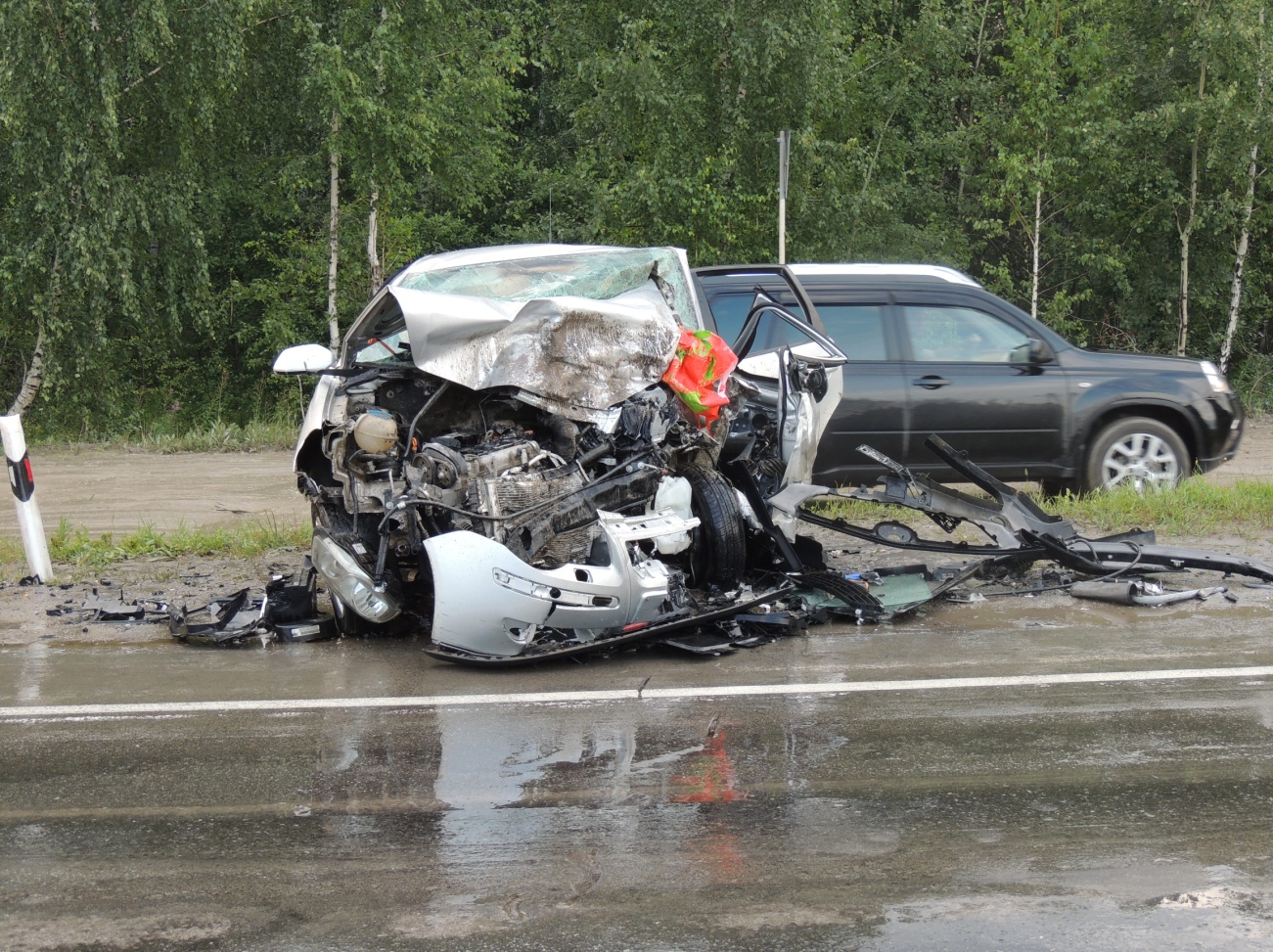        ВСЕГО РЮМОЧКУ …                       А ДО 160 КМ/Ч СЛАБО ?В 2019 г. отмечается рост дорожно-             транспортных происшествий с пострадавшими и погибшими на автодорогах Свердловской области. Основные причины ДТП – превышение установленной скорости, выезд на полосу встречного движения, управление транспортом в алкогольном либо наркотическом опьянении, а также наезд на стоящее транспортное средство, наезд на пешеходов. 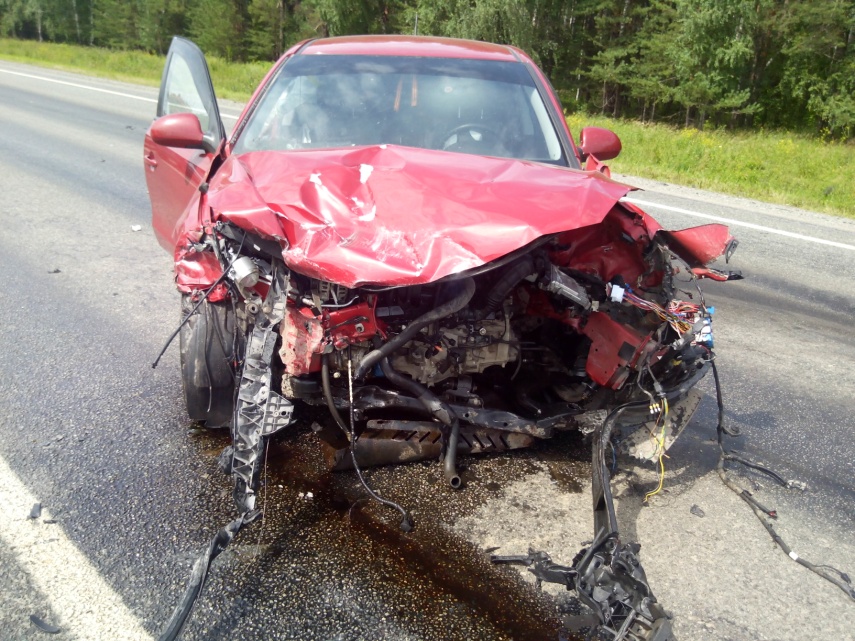 Уважаемые граждане!Госавтоинспекция Богдановичского района обращается к Вам с просьбой сообщать о фактах употребления водителями транспортных средств алкогольных напитков, в том числе и в придорожных кафе, управление авто в состоянии опьянения; о пешеходах, идущих по автодорогам в светлое и темное время суток - ближайшим экипажам ДПС или по телефонам:  	 8(34376) 5-72-20;   8(34376) 5-10-77;  02Телефон экстренных служб -112Помните! Вас ждут дома родные и близкие!Будьте внимательнее при управлении транспортными средствами!      Соблюдайте Правила Дорожного Движения!